4L:										4R: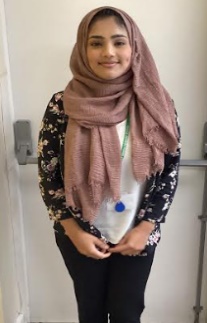 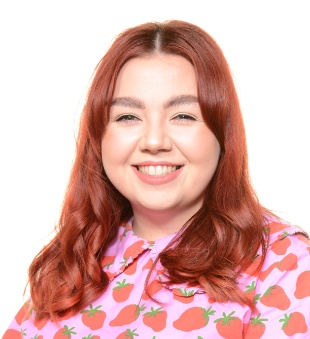 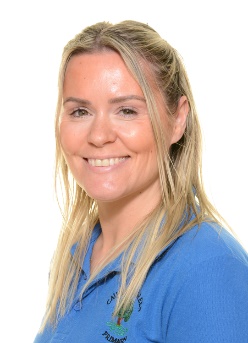 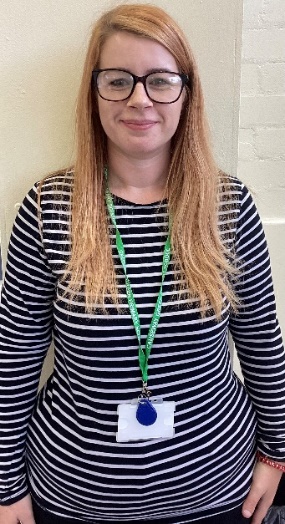 List 1List 2List 3List 4List 5List 6List 7Pressure TreasureMeasurePleasureClosureEnclosure Leisure Composure History LibraryThereforePossible Circle BelieveArrive Ordinary Woman ThoughtNatural GroupHeard Herd PeacePieceMain ManeFairFareKnowledge DecideIslandPopularSurprise EnoughConsiderBreath Accident Occasion LearnFamousIllegalIllegible Illiterate Illogical InactiveIncapableIncredibleInaccurate Interest IncreaseImpossibleImmatureImmobileImpatientImpoliteIrregularIrrationalIrresponsibleIrresistibleRegularActual BicycleCalendar Describe Early FavouriteGrammarHeartImagine LengthList 8List 9List 10List 11List 12List 13List 14EightReign Young TouchBrochureMachineCountryWeightGrey ChefMaterialNaughty Occasionally Particular QuarterRecentSentenceThough VariousWomenGardenerPreferredCornering Fastened Awaking Beginning LimitedBeginnerForgetting PositioningGuideGuitarGuestGuardianGuardGuarantee GuessGuidebookGuilty GumMixturePictureAdventureCaptureFeatureMoistureNatureVulture Creature PunctureAccidently BreatheCaughtDifferent ExerciseFebruary HeightImportant Medicine NoticeScene SeenBawlBallMail MaleQuestionSupposePerhapsComplete